.Intro: 32 counts[1-8]: Right SIDE, Left POINT, Left STEP, Right TOUCH, Right JAZZ BOX ¼ TURN.[9-16]: ¼ TURN & SIDE & TOUCH X 2, Right HEEL SWIVELS, Right KICK, CROSS.[17-24]: Left BACK, SIDE, CROSS, POINT, Right STEP, POINT, Left STEP, POINT.[25-32]: Right TOUCH FORWARD, TOUCH SIDE, KICK, STEP BACK, Left SWEEP, BEHIND, SIDE, CROSS.[33-40]: Right Side MAMBO CROSS, SIDE, Right Back POINT, ½ TURN, Left STEP, ¼ TURN.[41-48]: Left CROSS, SIDE, BEHIND, SWEEP, Right BEHIND, SIDE, ¼ TURN & SIDE, TOUCH.[49-56]: Left BACK, Right CROSS TOUCH, ½ TURN, Right BACK, Left Slow COASTER STEP, ½ TURN & BACK.[57-64]: Left Back ROCK STEP, Left STEP, Right SIDE, Left JAZZ BOX.START AGAINRESTART: During fourth wall (4ª), dance only until count 32 and start the dance from the beginning(You are facing 06:00).Email: nupican@hotmail.comGo Gentle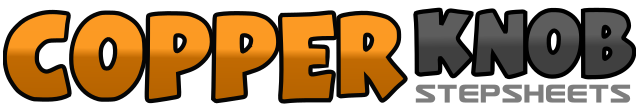 .......Count:64Wall:4Level:Novice.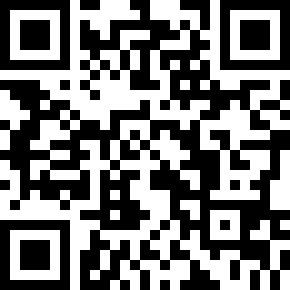 Choreographer:Chatti the Valley (ES) - February 2014Chatti the Valley (ES) - February 2014Chatti the Valley (ES) - February 2014Chatti the Valley (ES) - February 2014Chatti the Valley (ES) - February 2014.Music:Go Gentle - Robbie WilliamsGo Gentle - Robbie WilliamsGo Gentle - Robbie WilliamsGo Gentle - Robbie WilliamsGo Gentle - Robbie Williams........1Step right to right side2Touch Left to left side3Step left in place4Touch right beside left foot5Step right forward6Cross left over right foot7¼ turn left & Step back on right (9:00)8Step left to left side1¼ turn left & Step right to right side (6:00)2Touch left beside right foot3¼ turn left & Step left to left side (3:00)4Step right beside left foot5Swivel booth heels to right6Swivel booth heels to center7Kick right diagonally to left8Cross right over left foot1Strep left back2Step right to right side3Cross left over right foot4Touch Right to Right side5Step right forward6Touch left to left side7Step left forward8Touch right to right side1Touch right toe forward2Touch right to right side3Kick right diagonally to right4Step right behind left foot5Sweep left from forward to back6Step left behind right foot7Step right to right side8Cross left over right foot1Step right to right side2Recover weight on Left foot3Cross right over left foot4Step left to left side5Touch right toe back6½ turn right & Weight on right foot (9:00)7Step left forward8¼ turn Right & Weight on Right foot (12:00)1Cross left over right2Step right to right side3Step left behind right foot4Sweep right from forward to back5Step right behind left foot6Step left to left side7¼ turn left & Step right to right side (9:00)8Touch left beside right foot1Step back on left2Touch left toe across r right foot3½ turn Left & Step back on left (3:00)4Step right back5Step left back6Step right back, & beside left foot7Step left forward8½ turn left & Step right back (9:00)1Step left back2Recover weight on right foot3Step left forward4Step right to right side5Cross left over right foot6Step right back7Step left to left side8Touch right beside left foot